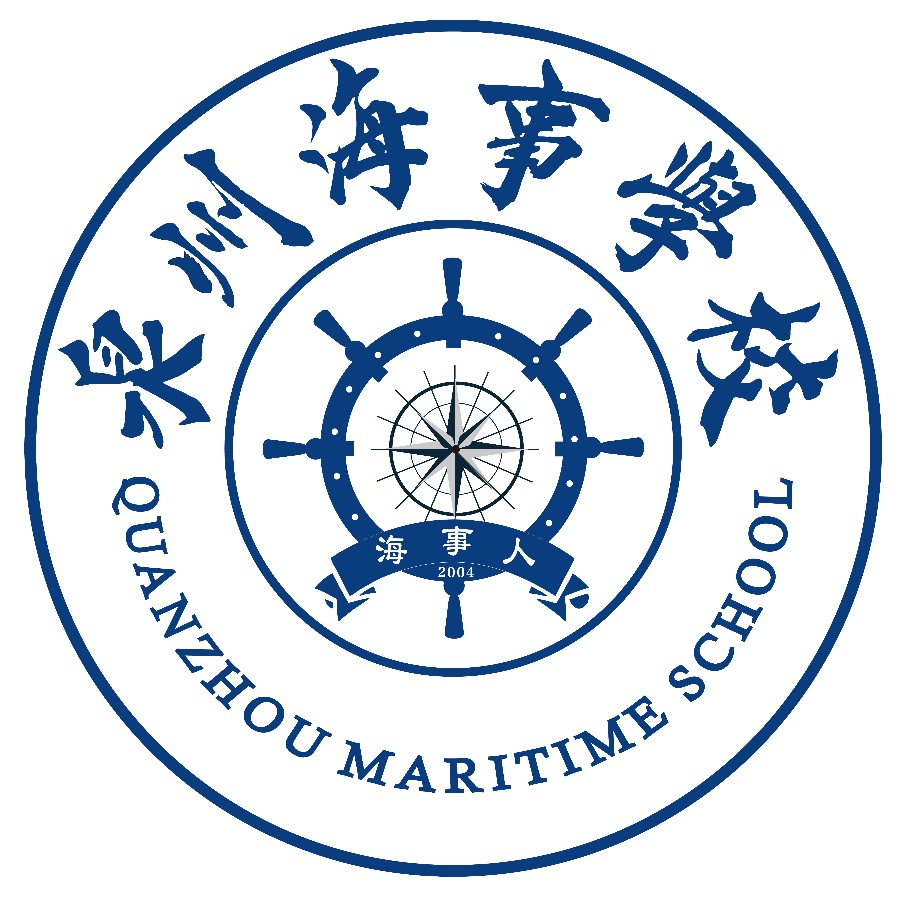 泉州海事学校专业技能考试实施方案泉州海事学校教务处2020年10月泉州海事学校泉州海事学校关于学业水平考试专业技能考试实施方案根据《泉州市教育局关于做好2020年中等职业学校学生专业技能考试工作的通知》（泉教职成〔2020〕2号）精神，为测试我校工艺美术学生对基本技能掌握和应用，提升学生专业技能水平，同时检验我校专业教学水平，我校以教育部2014年颁布的《中等职业学校专业教学标准（试行）》为指导，按《福建省教育厅关于印发福建省高职院校分类考试招生改革实施办法的通知》的要求，组织对中职三年学生进行专业技能测试考核，我校拟组织对18级学生进行专业技能测试，方案拟定如下：一、适用专业 《工艺美术》二、考核对象 18 级工艺美术专业全体学生三、考核地点 泉州海事学校教学楼 四、考核时间 12 月19 号 8：30-12：00五、考核内容项目1：素描（一）考试范围：人物头像（二）考试要求：1.根据考场提供的人物头像照片，用素描的方法完成试卷；2.试卷内容必须符合试题要求，不得随意更改、添加或减少；3.8开张纸，限用铅笔或炭笔；4.不得在试卷上喷洒任何固定液；5.不得标有与画面无关的任何标记。项目2：色彩（一）考试范围：静物（生活中常见物品）（二）考试要求：1.根据考场提供的图片或考题内容；2.试卷内容必须符合试题要求，不得随意更改、添加或减少；3.限用水粉或水彩颜料；4.不得在试卷上喷洒任何固定液；5.不得标有与画面无关的任何标记。六、测试时间180分钟，其中素描90分钟、色彩90分钟。七、分值比例八、测试形式项目1：素描模拟写生（根据提供的图片内容完成素描考试）项目2：色彩模拟写生（根据提供的图片内容完成色彩考试）九、测试环境普通采光教室，考场附近有设置水源和污水处理条件。十、考试准备 十一、考试人员安排 监考人员：吴彬燕、苏明翔考评人员：吴彬燕、苏明翔巡考人员：连维琛、吴盛辉十二、注意事项 1.考生带好准考证学生证或身份证等有效证件及考试用自备工具提前十分钟入场，按考号入座。2.考试过程中，监考老师督促考生严格遵守安全操作规程，正确使用和维护考试机械设备，确保人身及设备安全。 3.考试结束后，考生带走随身物品及残留垃圾，保持考试场所的清洁卫生。 十三、工艺美术专业技能考核评定方法  本次专业技能考核成绩采用百分制：60以下为不合格。60分（含60分）—75分为合格。75分（含 75分）—90分为良好。90分（含 90分）以上为优秀。技能考核不合格的需进行补考。泉州海事学校 2020年10月序适用专业报考人数1工艺美术20项目分值比例素描5025%色彩5025%合计100100%序号设备及材料型号及说明1素描画纸两张8开素描画纸/人2画板4开画板一个/人3画架个/人4小凳子块/人